Kelci Kosin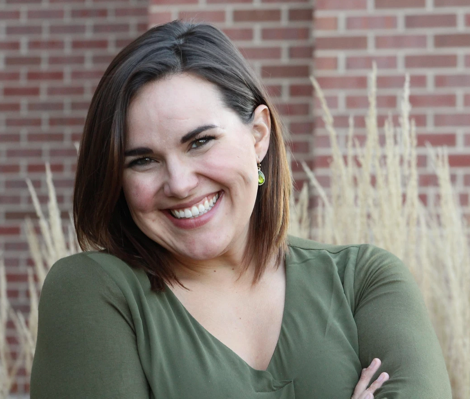 Lyric Sopranokelcidalayne@gmail.comwww.kelcikosin.com810-588-8132Roles PerformedMom			A Christmas Story	Muncie Civic Theatre				2020Miss Honey		Matilda			Muncie Civic Theatre				2020Grace			Annie			Muncie Civic Theatre			              2018  Suor Angelica		Suor Angelica		Ball State Opera Theatre				2018Countess Almaviva	Le Nozze Di Figaro	Ball State Opera Theatre				2017Rosalinda		Die Fledermaus		Ball State Opera Theatre				2016Trang/Nurse		Amelia			Chicago College of Performing Arts		2013Helene			Hin und züruck		Chicago College of Performing Arts		2013Mimi			La Bohème		University of Evansville Opera			2012Fiordiligi		Cosí fan tutte		University of Evansville Opera			2011Nursing Sister		Suor Angelica		University of Evansville Opera			2010Gretel			Hansel and Gretel		University of Evansville Opera			2009Lola 			Gallantry		University of Evansville Opera			2008Concert/OratorioSoprano Soloist		Tomasi’s Procession Nocturne	Ball State University			2020Soprano Soloist		Songs of Love and Death*		International Music by Women Festival	2020Soprano Soloist		Cartes postales de la guerre*		Sursa America Organ Competition		2019Soprano Soloist		Love Me Like a Beautiful Dream*	International Horn Symposium		2019Soprano Soloist		Rutter’s Requiem			Masterworks Chorale			2019Soprano Soloist		Beethoven’s Ninth Symphony	Ball State University			2019Soprano Soloist		Vivaldi’s Gloria			Masterworks Chorale			2018Soprano Soloist		Carmina Burana			Ball State University			2017Soprano Soloist		Middletown Chronicles*		Masterworks Chorale			2016Soprano Soloist		Petite Messe Solennelle		Chicago College of Performing Arts		2012*premiere EducationBall State University			Doctor of Arts					       July 2019Chicago College of Performing Arts	Master of Music, Voice Performance		      May 2013University of Evansville			Bachelor of Music, Voice Performance		      May 2011	Up North Vocal Institute										2012AwardsOutstanding Graduate Student Award	Ball State School of Music Honors Convocation		20191st place 					Ball State Vocal Competition				2017 Semi-finalist				Harold Haugh Vocal Competition				20162nd place				Ball State Vocal Competition					20161st place				University of Evansville Concerto Competition			20121st place				NATS Vocal Competition						20112nd place				University of Evansville Gumbert’s Competition			20111st place				Schmidt Vocal Competition					2007Voice Teachers		Vocal Coaches		MasterclassesJon Truitt			Hyery Hwang			Martin KatzDavid Holloway			   Dana Brown			Rebecca Shorsch				Cara Chowning		              Mary Jean Allen                						                Daron Hagen		                                                                                                   John Van Cura